Board of Trustees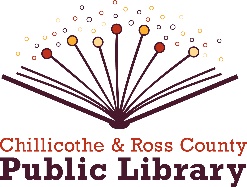 Regular MeetingWednesday, July 13, 20224:30 p.m. – Call to OrderPublic CommentCONSENT AGENDA REPORTS [ACTION]:The consent agenda was presented via email prior to the meeting. Items may be removed from the consent agenda on the request of any one member. Items not removed may be adopted by general consent with one motion without debate. Removed items may be taken up either immediately after the consent agenda or placed later on the agenda at the discretion of the president.Approve minutes of June Regular meetingFiscal Officer’s report      i. Approve financial reports      ii. Approval of bills      iii. Accept donations       C) Director’s report      i. Activities      ii. Statistics      iii. Announcements and correspondenceNEW BUSINESS:Fiscal Office [ACTION] Audit update and transfer to cover audit expenseTransfer to Postage for increased Statewide Delivery costs$6,000 be transferred to 1000-100-322-0000 (Postage) from 1000-930-930-0000 ContingenciesTransfer to Legal Fees for Site Improvement legal counsel$12,000 be transferred to 1000-100-390-0010 (Legal Services) from 1000-930-930-0000 ContingenciesApprove $10,000 additional legal expenses to Bricker for Site ImprovementRatify $4,325.68 to Captain Steamer for Main, Annex, and Northside carpet and tile cleaning and approve $2,753.00 for Bainbridge, Richmond Dale, Kingston, and Frankfort carpet and tile cleaningApprove Then and Now Purchase Order #297-2022 issued for $7,300.00 for Audit Services to the Ohio Treasurer of StateApprove Then and Now Purchase Order #328-2022 issued for $3,733.60 for Digital Books (Hoopla Flex) to Midwest Tape Exchange Approve Then and Now Purchase Order #329-2022 issued for $6,308.59 for Digital Books (Ohio Digital Library) to Overdrive Inc.Accept lowest bid for Annex landscaping projectRatify HVAC at Richmond Dale as an emergencyStaffing Updates [ACTION]Transfer Trey Hitchens from part-time Northside clerk to full-time Outreach clerk, effective July 11Hire Northside part-time clerkUpdate Section 3.2 through 4.0 of the HR Policies